East Anglian Foundation SchoolIndividual Placement Description Hinchingbrooke Health Care NHS TrustAll information to be completed by the Foundation School.It is important to note that this description is a typical example of your placement and may be subject to change.Appendix F–Individual placement description 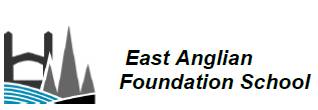 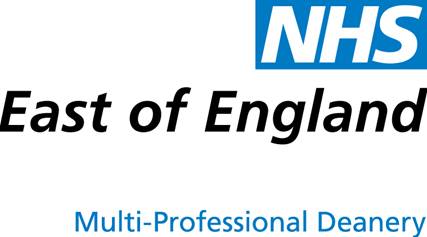  East Anglian Foundation SchoolIndividual Placement Description All information to be completed by the Foundation School.It is important to note that this description is a typical example of your placement and may be subject to change.PlacementHinchingbrooke Health Care NHS Trust, Huntingdon, CAMBS PE29 6NTThe departmentColorectal, Upper GI, General Surgery, ENT and BreastThe type of work to expect and learning opportunitiesAll F1 Doctors in hospital posts will generally be ward based during the ‘normal’ working day and expected to deliver the daily medical care of all the patients on their ward irrespective of specialty. The overall educational objectives of the F1 year are to provide the trainee with the knowledge, skills and attitudes to be able to Take a history and examine a patient at emergency admissionClerk and prepare patients for surgery and manage with team postoperative complicationsIdentify and manage problemsPrescribe safelyFollow trust guidelinesKeep an accurate and relevant medical record Manage time and clinical priorities effectivelyCommunicate effectively with patients, relatives and colleaguesAttend handovers and ward rounds diligentlyUse evidence, guidelines and audit to benefit patient careAct in a professional manner at all timesCope with ethical and legal issues which occur during the management of patients with general medical problemsEducate patients effectivelyBecome life-long learners and teachersIn addition, FY2 doctors will be able to attend clinics and surgical lists, having training in basic surgical skills and increasing their knowledge of surgical conditions and their management.Where the placement is basedHinchingbrooke Hospital, juniper , damson and treatment centre wards predominantlyClinical Supervisor(s) for the placementMr. Bassam Bekdash, Mr. Raqib Anwar, Mr. Adrian Harris, Mr. SzabolcsGergely, Mr.FilppoDiFranco, Mr Mohammed Hasan and  Mr. Richard MooreMain duties of the placementSee above. The surgical attatchments are usually split into 2 x 2 month blocks to enable a wider understanding of the surgical teams and give a broader experience.Typical working pattern in this placementcan there be something about rota patterns etc, also hospital at night if on that rota? – is that what is in the one below?On call requirements:1:9 full shift Employer informationPlacementHinchingbrooke HospitalThe departmentSURGERYThe type of work to expect and learning opportunitiesAll F1 Doctors in hospital posts will generally be ward based during the ‘normal’ working day and expected to deliver the daily medical care of all the patients on their ward irrespective of specialty. The overall educational objectives of the F1 year are to provide the trainee with the knowledge, skills and attitudes to be able to Take a history and examine a patientIdentify and synthesise problemsPrescribe safelyKeep an accurate and relevant medical record Manage time and clinical priorities effectivelyCommunicate effectively with patients, relatives and colleaguesUse evidence, guidelines and audit to benefit patient careAct in a professional manner at all timesCope with ethical and legal issues which occur during the management of patients with general medical problemsEducate patients effectivelyBecome life-long learners and teachers.Where the placement is basedHinchingbrooke HospitalWARDS: JUNIPER mainly also Holly Clinical Supervisor(s) for the placementMr. Bekdash, Mr. Anwar, Mr. Harris, Mr. Gergely, Mr. DiFranco, Mr. Hasan and Mr. MooreMain duties of the placementDaily attendance at Handovers and daily Ward Rounds with Middle Grades and or consultantsTypical working pattern in this placementDaily:       0900 Ward round08:00/1700/2100(HaN)HandoverWard based patient care dailyMon:          1100 – 1700 Assessment UnitTues:        1400  Out patients clinicWed:         13:00hr departmental teaching programThurs:       1100Fri:             Ward cover Sat:            0900 – 2100    1 in 5/6Sun:           0900 – 2100   1 in 5/6On call requirements:1 in 5 with flexible twilight shifts.Employer informationGeneral Surgery DeptHinchingbrooke Health Care TrustHuntingdonCAMBSPE29 6NT